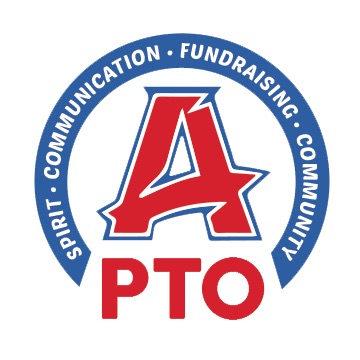 April 11, 2017   			   General PTO Meeting AgendaPTO Website:  www.arcadiapto.org1.    Welcome                 i.    Call the meeting to order   ii.  Review last meeting minutes and approve- Janey Ledyard2.    Officer/ Subcommittee ReportsPresident- Amanda McCauleyInvite to Kelsey Tomlinson’s Class Presentations (4-20-17; 7:45-11:45am) and/or Mr. Peterson’s guest author reading (4-20-17; 10am)Principal Search updateSite Council Representatives:  select up to TWO names on your ballotTreasurer –Lori ArndtP&L and Working BudgetBooster End-of-the-Year meeting-  April 26, 5pm; mandatory for either Treasurer or President from every Booster2017-2018 PTO Executive Board Slate vote for Approval- Lori, Annie, Kelley3.  Principal’s Report – Mr. Nathan Slater4.   Written Reports                                          ALL Volunteers invited to attend THANK YOU BREAKFAST!! –Please join us for a Volunteer Thank You Breakfast on Tuesday, April 25th 9am-11am.  Details in the Eblast and/or at:  http://www.signupgenius.com/go/20f054cabae2aa20-ptovolunteer2016-17 Special Funding summary (To date) 40 chrome books for Science Dept40 chrome books for English Dept- Joint purchase w/ English Dept fundsnotMYkid speaker about Substance AbuseTony Vincent workshop (On-site & customized to Arcadia’s needs) for Teachers & StaffMany special training opportunities for:  Guidance Counselors, Psychologist, English, Math, and PhysicsTeachers, AP TrainingImproving Athletes’ Performance Speaker- Feb 2017 Sub days for 10 teacher observationsMiscellaneous new weights and equipment for Arcadia weight roomBook carts for Bookstore Commercial ice maker Classroom projects: Mrs. Dukelow and other various classroom materialsPTO General meeting speaker, Marybeth Kravets35 copies of book titled,  “Aura” for Spanish IV AP classMarzano Books for Teachers (Professional development)Project Grad – Michelle Himmelberg.  Any ?’s please contact Michelle Himmelberg at  mhimmelberg11@msn.com  Communications –Eblast- Lisa BinsfeldFor eBlast submissions, please use www.communications@arcadiaptoDeadline is Sat. 5pm, for publication the following WednesdayIf you aren’t getting the eBlast, sign up on our PTO website, www.arcadiapto.orgEmail communications@arcadiapto with any issuesFundraising –  Laura Wilber: Uberrito Challenge ends April 15thSPC 3-2917 Summary: Yes to Children Update - Karen Treon and Cindy Bitcon are stepping down as our district representatives. We are looking for two people to head up this organization to represent SUSD in the upcoming 2018 election. Please contact Karen Treon if you are interested. ktreon@gmail.comBond Update – Hopi Elementary will begin construction this summer. Cheyenne is undergoing a gym/classroom wing upate/addition. Coronado/Saguaro/Chaparrel High School will be having the football fields	and tracks redone.Pima/Hohokam plans have just been approved. Other schools will be having upgrades as well.Dr. Birdwell – At the administration level, Clif McKenzie, will be heading a 	speaker’s bureau for our middle/high schools. He will also be in charge of customer service training for the district. Principal Nathan Slater will become the district Director of Athletics for both middle/high schools.District is beginning to implement a new paradigm for training/promoting teachers to become leaders in the district. Department heads have been eliminated. Teachers may apply to become instructional leaders at all grade levels. Applicants need to be willing to be observed by other teachers and to become master teachers of instruction. After being an instructional leader for two years, they can apply to become a dean, as long as they hold a masters degree. The next step after that is for deans to become assistant principals and then move up to principal positions. To become a principal, assistant principals will need to have experience in multiple assistant principal positions. There will be five new principal hires this year for Arcadia, Chaparral, Coronado, Desert Mountain and Kiva. Last year there were eight new hires.The district has also eliminated twelve administrative district level positions thereby saving $800,000 in the budget.5.    Questions, comments, concerns6.  New Business-  (6:30pm)Guest Speakers:  Shawn Huffman & Eric Luse;  Promoting Digital CitizenshipPROM is April 29Please RSVP for PTO THANK YOU Breakfast for ALL volunteers- in eBlast	Adjourn- see you this summer for Registration!